BIOLOGIA-  klasa V b                                                                           27.04.2020 rokDzisiejsze główne cele lekcji to:-poznanie miejsca występowania paprotników-określenie budowy zewnętrznej paproci ,skrzypów i widłaków-poznanie znaczenia paprotnikówProszę zapisać temat zajęć  w zeszycie przedmiotowym: TEMA T:Paprotniki.Proszę przeczytać temat ze str.121-124Proszę zapoznać się z tematem  pod adresem https://epodreczniki.pl/a/skrzypy-i-paprocie/DYyGeBjMu Proszę ,dokładnie przeanalizować zdjęcia ,rysunki, opisy znajdujące się w tym temacie.Proszę zapisać notatkę do zeszytu:1.Środowisko życia paprotników.a)ląd, miejsca wilgotne i zacienioneb)lasy ,brzeg jezior, rzek2.Paprotniki			widłaki				paprocie	skrzypyCECHĄ  WSPÓLNĄ WIELU PAPROTNIKÓW JEST WYSTĘPOWANIE 2 RODZAJÓW LIŚCILiście odpowiadające za fotosyntezę			Liście na których powstają zarodnie3.Budowa paproci.a)kłącze-podziemna łodygab)pierzaste liściec)korzenieNarysuj budowę paproci: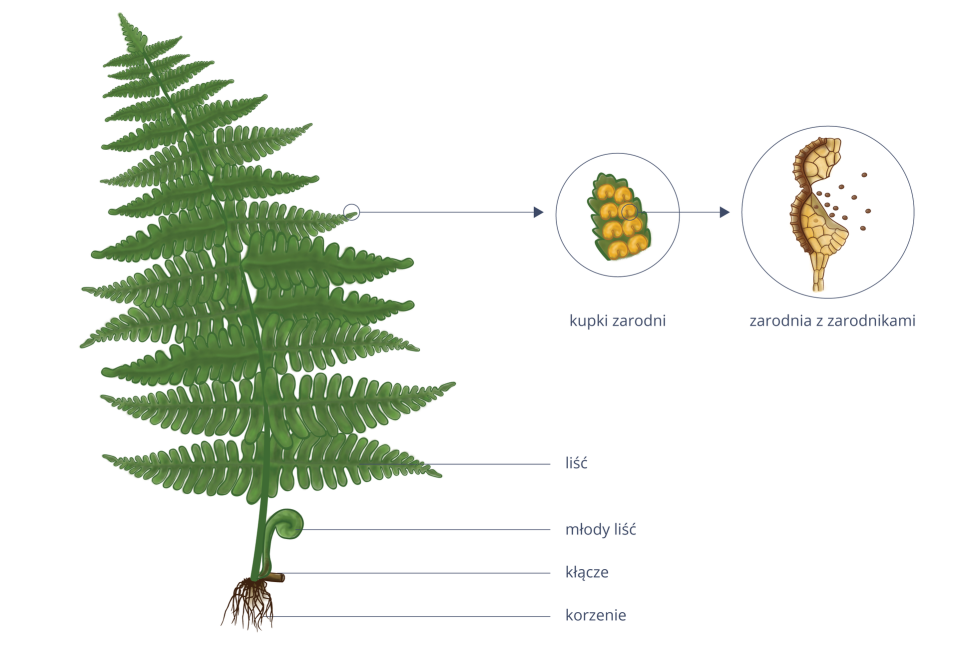 3.Budowa skrzypów:a)kłączeb)nadziemne łodygi-proste lub rozgałęzionec)drobne silne zredukowane liścied)liście ,które posiadają zarodnie tworzą kłos zarodnionośnyNarysuj budowę skrzypu: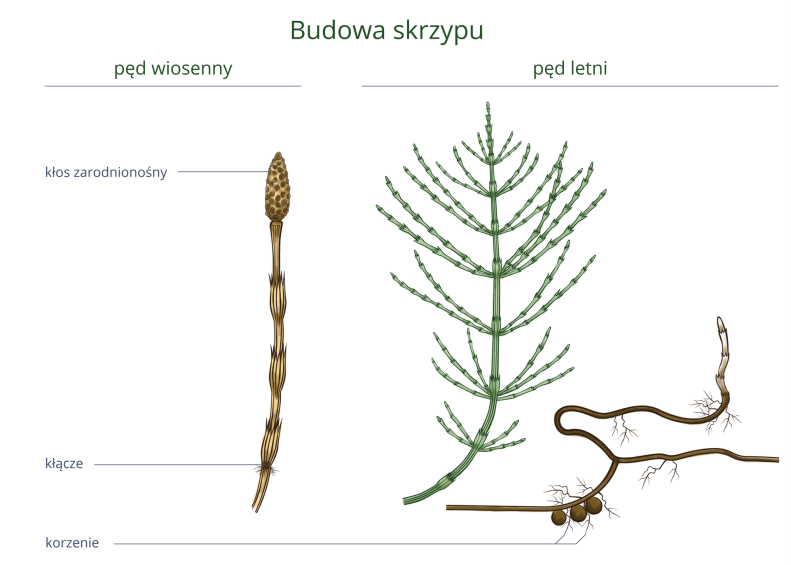 4.Budowa widłaków:a)delikatne korzenieb)łodygi płożącec)drobne liścied)liście z zarodniami tworzą kłos zarodnionośnyNarysuj budowę widłaka: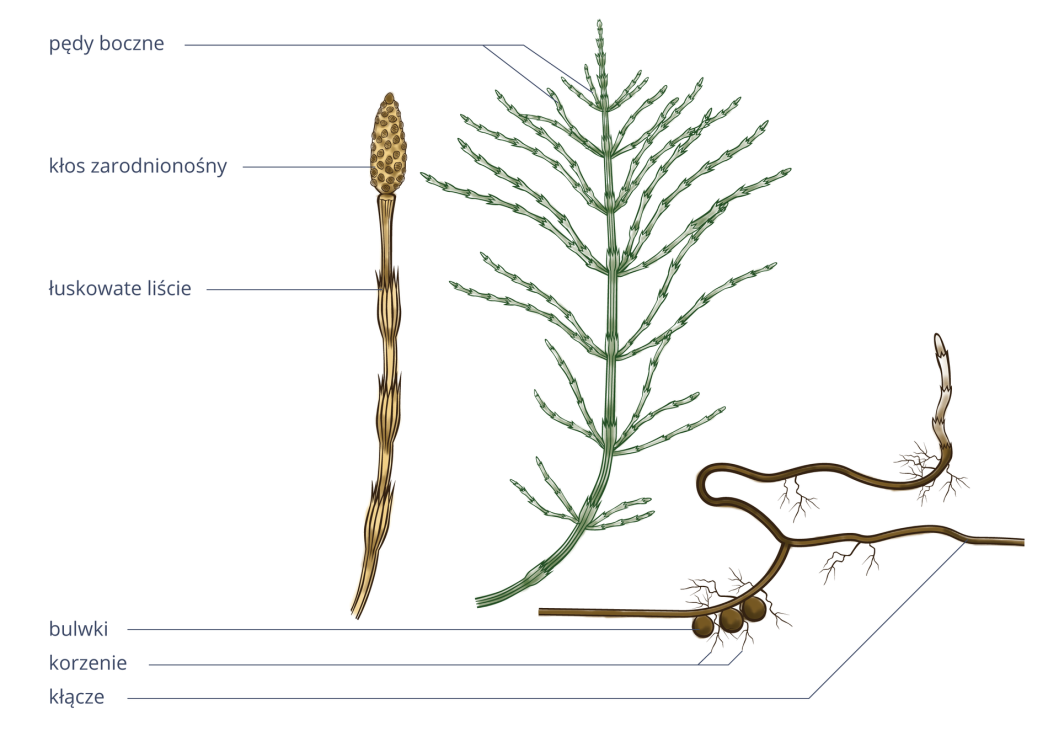 Proszę dla podsumowania obejrzeć  film: https://www.youtube.com/watch?v=HN4nux9pAqEPraca domowa:- Proszę nauczyć się tematu:. Paprotniki-strona 121-123-Proszę wykonać polecenia w zeszycie ćwiczeń:1,2,3 str.82-83 POWODZENIA!!Pozdrawiam. nauczyciel biologii Monika Kociołek